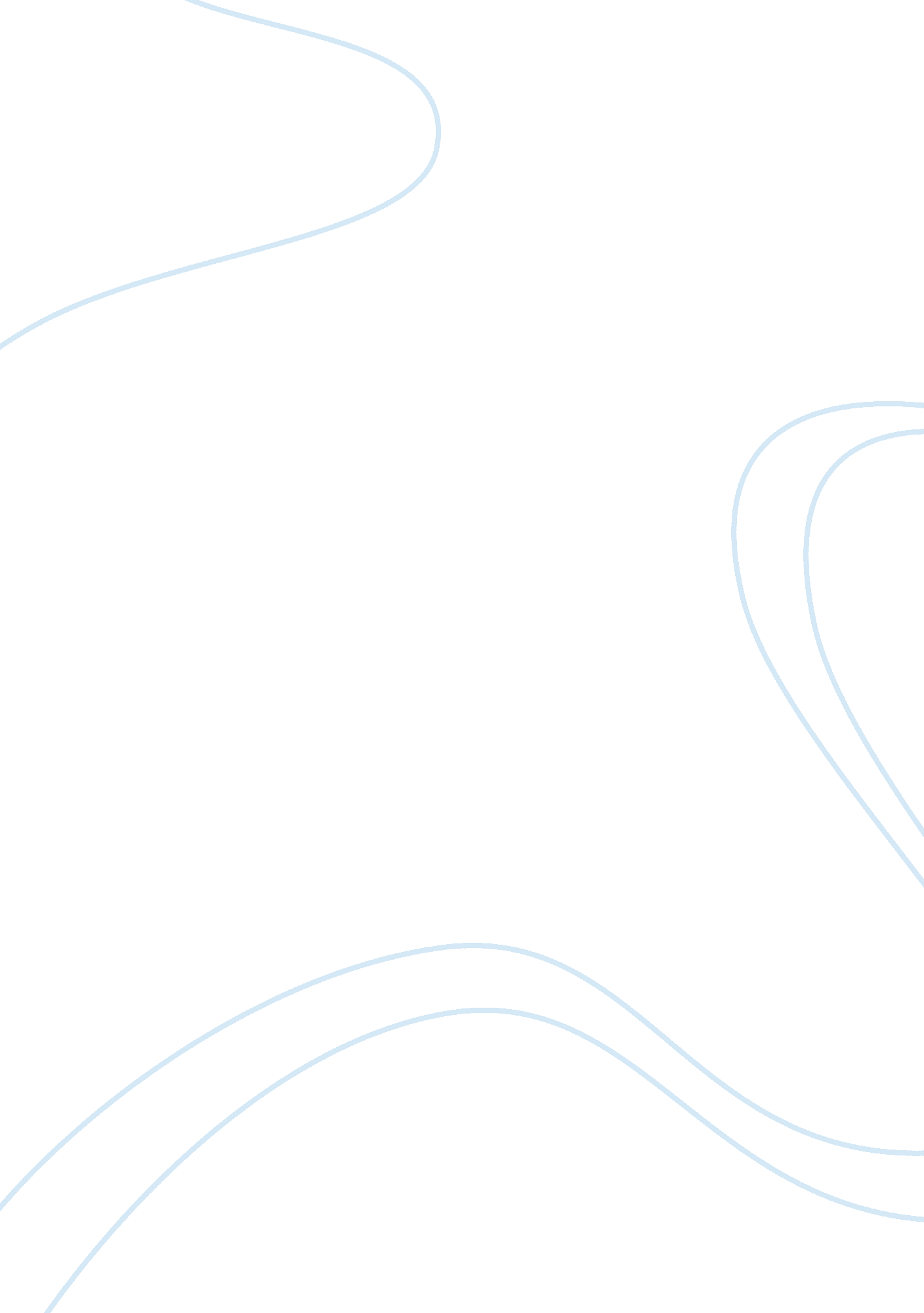 19th century: women in the westHistory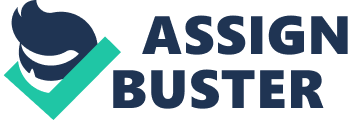 The paper " 19th Century: Women In The West" is a wonderful example of a history essay. 
Towards the 19th century, the social status of women found more recognition. This was based on a number of developments that came about in the social domain. The blooming of the Industrial Revolution and the advent of modern means of communication and transport made the overall progress rapid. This, in turn, led to women freely moving and participating relatively active in the social spectrum. Electricity enabled the women working in industries. Women found their place in schools, colleges and academic institutions (Christabell, p. 68). 
The West welcomed them based on the overall transformation that the West saw as a whole. The development of the steam engine, communication means brought about a direct demand for women participation and at the same time providing them with the basic rights such as equal wage and adult suffrage. 
The men though previously dominant, welcomed them based on the need of the industry and using the machinery to good effect. Towards the 1870s the advent of the telephone for communication made the progress more rapid. Labor policies introduction and restricting child delinquency was another step that motivated the women and young girls’ rights protection. Their enrollment in sporting activities as part of social movement and expansion towards women emancipation. The rise of women like Florence Nightingale was also a new dimension towards women actively rising in the social and warfare domain. 
Factory Act of 1847 was one similar move which opened the way for women to participate and have respectable pay by the end of the day. The permission granting women the right to vote came along as the women started participating in industry and educational institutions. 